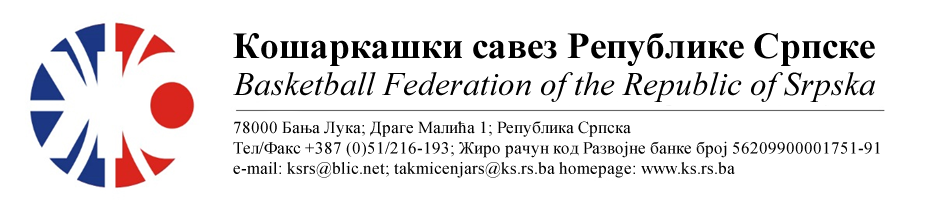 ПОДРУЧНИ КОШАРКАШКИ САВЕЗ БИЈЕЉИНАБИЛТЕН БР. 9 (кадети)Такмичарска сезона 2022/20239.колоТАБЕЛА :* УТ – Број одиграних утакмица, ПОБ – Број остварених побједа, ПОР – Број пораза, КПО – Бројпостигнутих поена, КПР – Број примљених поена, КР – Кош разлика, БОД – Број Бодова.ОДЛУКЕ : Одигране утакмице региструју се постигнутим резултатом.Кажњава се ОКК Дрина Принцип са.............................45 КМ-због досуђене ДГ играчу Перендић А.(Тачка 11.2.4.6 Пропозиција, веза Тачка 11.4)ОДЛУКЕ :Изречене новчане казне уплатити одмах, а најкасније у року од 5 (пет) дана од правоснажности одлука (Тачка 11.5. Пропозиција такмичења).Заостале утакмице које треба одиграти:2. КК Братунац – КК Радник БНБ14. КК Лавови – КК МилићиКомесар ПКС БијељинаМиодраг Ивановић с.р.Утакмица41КК ЛАВОВИ Слободна екипа РезултатУтакмица41Утакмица41Утакмица42Слободна екипаКК 10.АВГУСТ РезултатУтакмица42Утакмица42Утакмица43Слободна екипаСлободна екипаРезултатУтакмица43Утакмица43Утакмица44КК МИЛИЋИКК БРАТУНАЦРезултатУтакмица44Јокановић/ Боровина, МајсторовићЈокановић/ Боровина, Мајсторовић32:52 (06:12, 09:09, 15:13, 02:18)Утакмица44Без примједбиБез примједбиБез примједбиУтакмица45КК РАДНИК БНБ ОКК ДРИНА ПРИНЦИПРезултатУтакмица45Пантић/ Тешановић, БеговићПантић/ Тешановић, Беговић77:79(26:12, 15:32, 24:23, 12:12)Утакмица45Због двије досуђене НГ из игре дисквалификован играч гостујуће екипе Перендић А.Остало без примједбиЗбог двије досуђене НГ из игре дисквалификован играч гостујуће екипе Перендић А.Остало без примједбиЗбог двије досуђене НГ из игре дисквалификован играч гостујуће екипе Перендић А.Остало без примједбиЕКИПАУТПОБПОРКПОКПРКРБОД1ОКК ДРИНА ПРИНЦИП550405244+161102КК РАДНИК БНБ431289196+9373КК БРАТУНАЦ431276207+6974КК 10.АВГУСТ523286311-1575КК МИЛИЋИ404130267-13746КК ЛАВОВИ404123294-1714